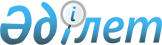 О внесении изменений и дополнений в постановление акимата Зыряновского района от 28 января 2009 года № 181 "Об организации оплачиваемых общественных работ и создании социальных рабочих мест для целевых групп населения на 2009 год по Зыряновскому району"
					
			Утративший силу
			
			
		
					Постановление акимата Зыряновского района Восточно-Казахстанской области от 20 мая 2009 года N 08. Зарегистрировано управлением юстиции Зыряновского района Департамента юстиции Восточно-Казахстанской области 01 июля 2009 года за N 5-12-86. Утратило силу постановлением акимата Зыряновского района Восточно-Казахстанской области от 08 декабря 2009 года N 362

      Сноска. Утратило силу постановлением акимата Зыряновского района Восточно-Казахстанской области от 08.12.2009 N 362.      В целях увеличения количества участников в оплачиваемых общественных работах, связанных с большими объемами работ по выполнению Региональных программ, в соответствии с пунктом 8 статьи 37 Закона Республики Казахстан от 23 января 2001 года «О местном государственном управлении и самоуправлении в Республике Казахстан»,  акимат ПОСТАНОВЛЯЕТ:



      1. Внести в приложения 1, 2 к постановлению акимата Зыряновского района от 28 января 2009 года № 181 «Об организации оплачиваемых общественных работ и создании социальных рабочих мест для целевых групп населения на 2009 год по Зыряновскому району» (зарегистрировано в Реестре государственной регистрации нормативных правовых актов № 5-12-76, опубликовано 26 февраля 2009 года в газете «День за Днем») следующие изменения и дополнения:



      в приложении 1 в графе «количество участников оплачиваемых общественных работ»:

      строка 5 (Аким поселка Зубовск) цифру 9 заменить на цифру 12;

      строка 6 (Аким Малеевского сельского округа) цифру 9 заменить на цифру 12;

      строка 7 (Аким Никольского сельского округа) цифру 9 заменить на цифру 12;

      строка 8 (Аким Ново-Бухтарминского округа) цифру 9 заменить на цифру 12;

      строка 10 (Аким Парыгинского сельского округа) цифру 9 заменить на цифру 13;

      строка 12 (Аким Первороссийского сельского округа) цифру 9 заменить на цифру 13;

      строка 13 (Аким Северного сельского округа) цифру 9 заменить на цифру 12;

      строка 15 (Аким Средигорненского сельского округа) цифру 5 заменить на цифру 7;

      строка 18 (МГ КХП акимата Зыряновского района) цифру 70 заменить на цифру 90;

      строка 19 (ТОО «Дигорос») цифру 25 заменить на цифру 40;

      строка 20 (Объединенный отдел по делам обороны Зыряновского района) цифру 8 заменить на цифру 12;

      строка 24 (Зыряновский ГРОВД) цифру 4 заменить на цифру 20;

      строка 35 (Зыряновский РУПС) цифру 8 заменить на цифру 25;

      строка 36 (Отдел образования Зыряновского района) цифру 60 заменить на цифру 80;

      строка 38 (Отдел занятости и социальных программ) цифру 14 заменить на цифру 25;

      строка 58 (ТОО «Лесовичек») цифру 7 заменить на цифру 17;

      добавить строку 60 (ГУ «Отдел спорта Зыряновского района», организация досуга детей и подростков) - 2;

      строка Итого цифру 550 заменить на цифру 690;



      в приложении 2 в графе «количество социальных мест»:

      строка 2 (ГП «Водоканал») исключить;

      строка 4 (КГП «Водоканал» г. Серебрянск) исключить;



      строка 5 (Учреждение «Колледж строительства и транспорта») цифру 3 заменить на цифру 6;



      строка 6 (ТОО «Плюс») цифру 3 заменить на цифру 2;

      строка 8 (ТОО «Ремонтник») исключить;

      строка 9 (ПК «Служба быта») цифру 3 заменить на цифру 2;

      строка 10 (ТОО «Зрение») исключить;

      строка 11 (Другие) цифру 2 заменить на цифру 9.



      2. Настоящее постановление вводится в действие со дня его официального опубликования и распространяется на правоотношения, возникшие с 1 мая 2009 года.



      3. Контроль за исполнением данного постановления возложить на заместителя акима Гейгер Э.Я.      Аким Зыряновского района                   Р. Мусин
					© 2012. РГП на ПХВ «Институт законодательства и правовой информации Республики Казахстан» Министерства юстиции Республики Казахстан
				